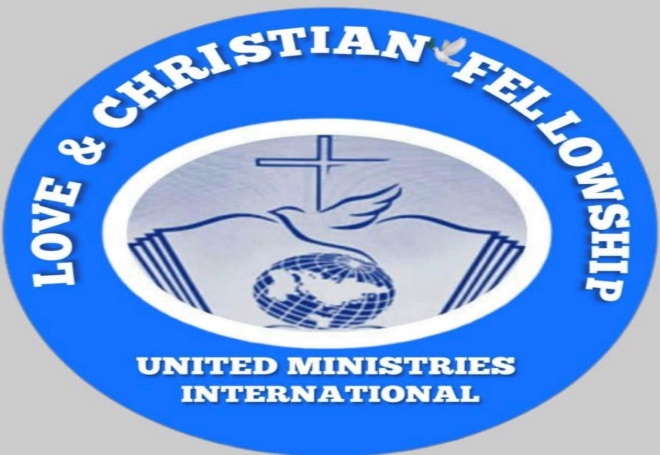 MAY 2023 PRAYER POINTSThank God for choosing me to be your child.Father, stretch Your everlasting arms to every source of my life wherever there's evil please remove today.Father, stretch Your everlasting arms to my future and wherever there is any evil waiting me, please cancel them.Father, because Your arms are everlasting, everything that is responsible for my current problems please destroy them today.Father, stretch Your everlasting arms to my future, bring all the miracles, signs and wonders that’s waiting me to my present. Bring the future to my present.Father, within 24hrs please send urgent help to my life.Father, since Your everlasting arms are underneath, please pick me up and begin lifting me higher and higher.Father, all those who are here today, as You're answering my prayers, please answer there’s also.